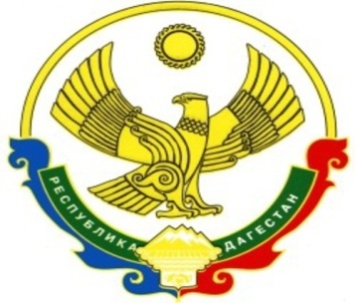 РЕСПУБЛИКА ДАГЕСТАНАДМИНИСТРАЦИЯ МУНИЦИПАЛЬНОГО РАЙОНА "КАЯКЕНТСКИЙ РАЙОН"МКДОУ "Детский сад "Солнышко" с. Каякент"368561 с. Каякент, ул. Шихсаидова 33аСОГЛАСИЕна обработку персональных данныхЗАЯВЛЕНИЕЯ,____________________________________________________________________________(Ф.И.О.)с  целью формирования базы данных детей, посещающих и стоящих в очереди для зачисления    в    образовательные   учреждения муниципального образования Московской области, реализующие основную общеобразовательную программу дошкольного образования, даю согласие на обработку персональных данных, моих, как Заявителя,Паспорт серия____________ №_____________________  выдан____________________________________________________________________________________________________________________________________________________и моего ребенка:_____________________________________________________________________________                                                    /                                               (Ф.И.О., дата рождения)Свидетельство о рождении серия________________№ _______________________________                               дата выдачи_________________________________________________________________________________________________________________________________________________________(адрес фактического проживания)_____________________________________________________________________________________________в документарной и электронной  форме с возможностью осуществления сбора, систематизации,  накопления,  хранения,  уточнения (обновления, изменения), использования,  распространения  (в  том  числе  передачи),  обезличивания, блокирования,   уничтожения   персональных   данных   автоматизированным  и неавтоматизированным способом.Настоящее согласие действительно в течение срока оказания государственных и муниципальных услуг в сфере образования. Настоящее согласие может  быть отозвано мной в письменной форме. В случае отзыва настоящего согласия до истечения срока его действия я предупрежден о возможных последствиях прекращения обработки своих персональных данных.Дата _______________                            Личная подпись Заявителя ____________________